Publicado en México el 07/09/2021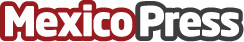 En el mes patrio Sefimex impulsa la Independencia financiera empresarialEn el mes patrio se habla de la independencia financiera empresarial que consta de disponer de los recursos necesarios para crecer sin distraer el capital de operación. Según el Banco de México, 60% de las empresas del país obtienen su financiamiento en una Sofom y estas juegan un papel importante en la inclusión financiera, lo que ha significado el 20% en términos del financiamiento al sector privadoDatos de contacto:joe richaud5591980386Nota de prensa publicada en: https://www.mexicopress.com.mx/en-el-mes-patrio-sefimex-impulsa-la_1 Categorías: Franquicias Finanzas Emprendedores Otras Industrias http://www.mexicopress.com.mx